Комитет по стандартам ВОИС (КСВ)Шестая сессияЖенева, 15–19 октября 2018 г.ПРЕДЛОЖЕНИЕ О СОЗДАНИИ НОВОГО СТАНДАРТА ВОИС, КАСАЮЩЕГОСЯ ИСПОЛЬЗОВАНИЯ 3D-МОДЕЛЕЙ И ИЗОБРАЖЕНИЙ ПРИ ПОДАЧЕ И ПУБЛИКАЦИИ ДОКУМЕНТОВДокумент подготовлен СекретариатомВВЕДЕНИЕ	Делегация Российской Федерации внесла на рассмотрение шестой сессии Комитета по стандартам ВОИС (КСВ) предложение о создании стандарта ВОИС, касающегося трехмерных (3D) моделей и изображений. Данное предложение воспроизводится в приложении к настоящему документу.	Целесообразно отметить, что необходимость стандартизации вопросов, связанных с использованием 3D-изображений в документации по интеллектуальной собственности (ИС), обсуждалась на различных форумах в рамках КСВ, в частности в Целевой группе по XML для ПС и Целевой группе по визуальному представлению образцов.	КСВ предлагается:	(a)	принять к сведению содержание предложения о 3D-моделях и изображениях, воспроизведенного в приложении к настоящему документу;	(b)	рассмотреть возможность постановки новой задачи в следующей формулировке «подготовить предложение о разработке рекомендаций по трехмерным (3D)моделям и изображениям»; 	(c)	создать соответствующую целевую группу и назначить ее руководителя;	(d)	поручить Секретариату направить ведомствам ПС циркулярное письмо с предложением выдвинуть кандидатуру эксперта для участия в новой целевой группе;  и	(e)	поручить новой целевой группе представить отчет о ходе работы на седьмой сессии КСВ.[Приложение следует]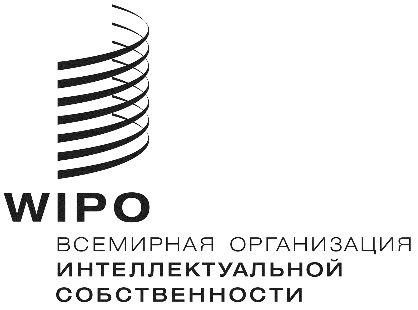 RCWS/6/22CWS/6/22CWS/6/22оригинал:  английский оригинал:  английский оригинал:  английский дата:  12 сентября 2018 г. дата:  12 сентября 2018 г. дата:  12 сентября 2018 г. 